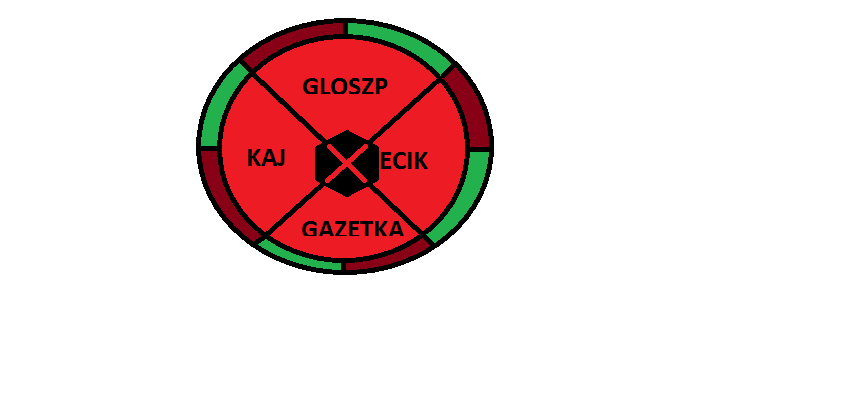 Nr 1/2019 (1)Oto pierwszy numer mojej super gazetki.Zapraszam do czytania i komentowania.Ogłaszam KONKURS !! na recenzje naszej publikacji. 
Na ZWYCIĘZCĘ czekają nagrodyO REDAKCJIDodaj artykuł… WYWIAD Kilka słów o Tobie……Jakie są twoje pasje i zainteresowania?Interesuję się tańcem i muzyką. Lubię czytać książki przygodowe, fantastyczne i historyczne. Bardzo lubię też wykonywać różnego rodzaju prace plastyczne. Uwielbiam również przebywać na świeżym powietrzu i podróżować… Przygoda życia?…Twój sprawdzony sposób na pokonywanie trudności ?…Dziękuję za rozmowę!
PRZECZYTAJ I POMYŚL…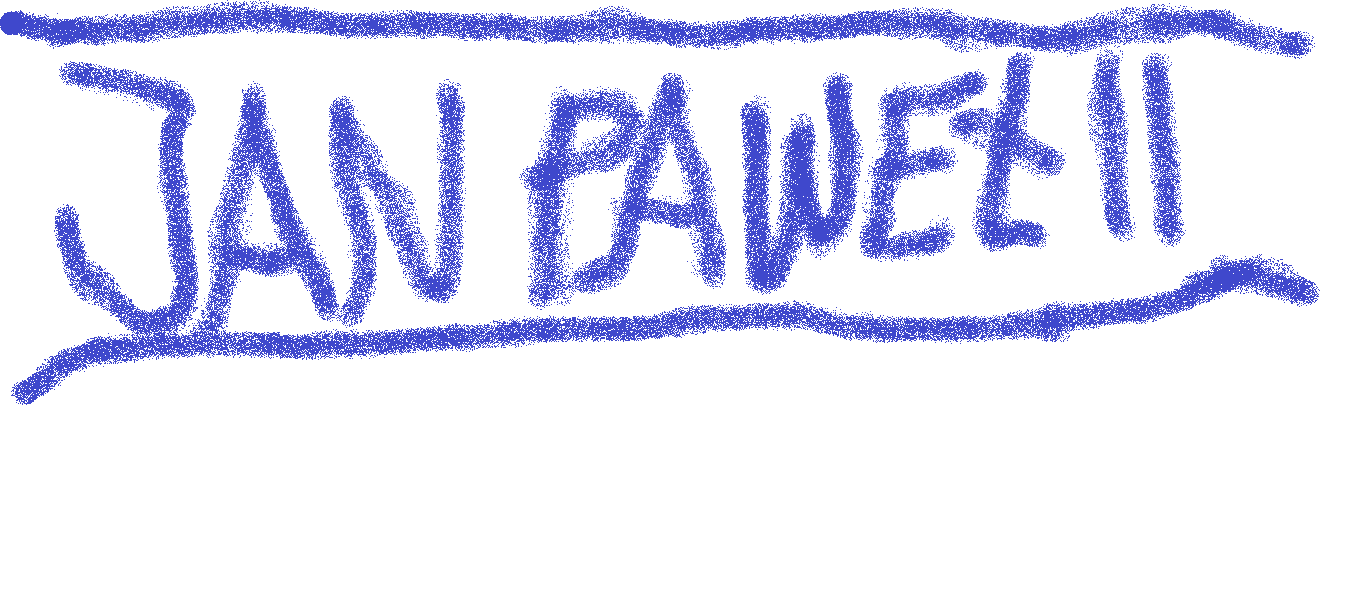 Znajdź 3 myśli Jana Pawła II…RECENZJAWybraną recenzję ze strony http://www.gloszp.pl/czytelnia   skopiuj i dodaj do gazetki.KRZYŻÓWKAstanislaWzImalatOborySsasaNkamikołAj1. imię kolegi który ma 3 numer w dzienniku…ZAPROSZENIA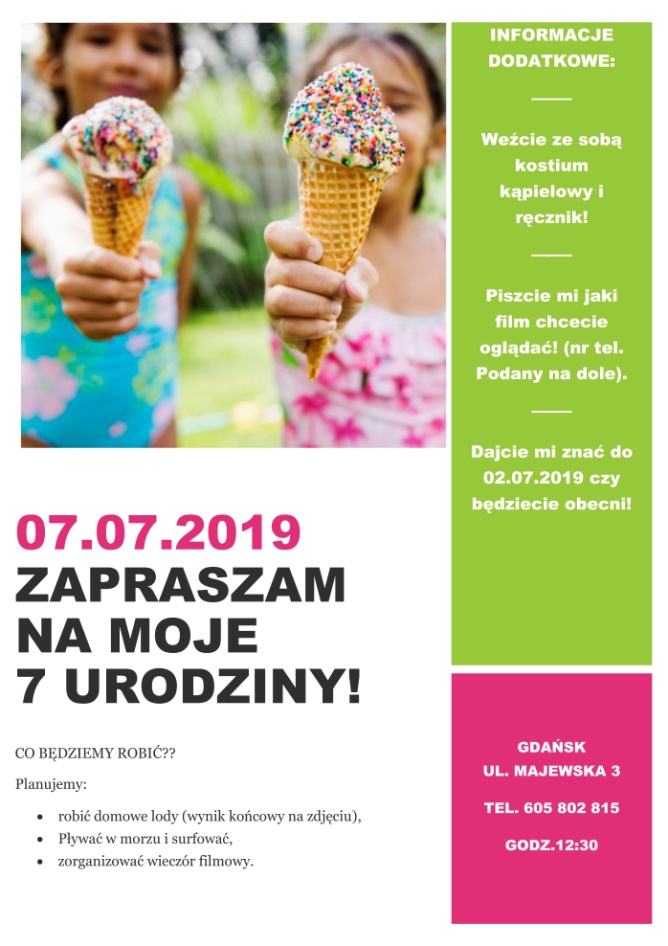 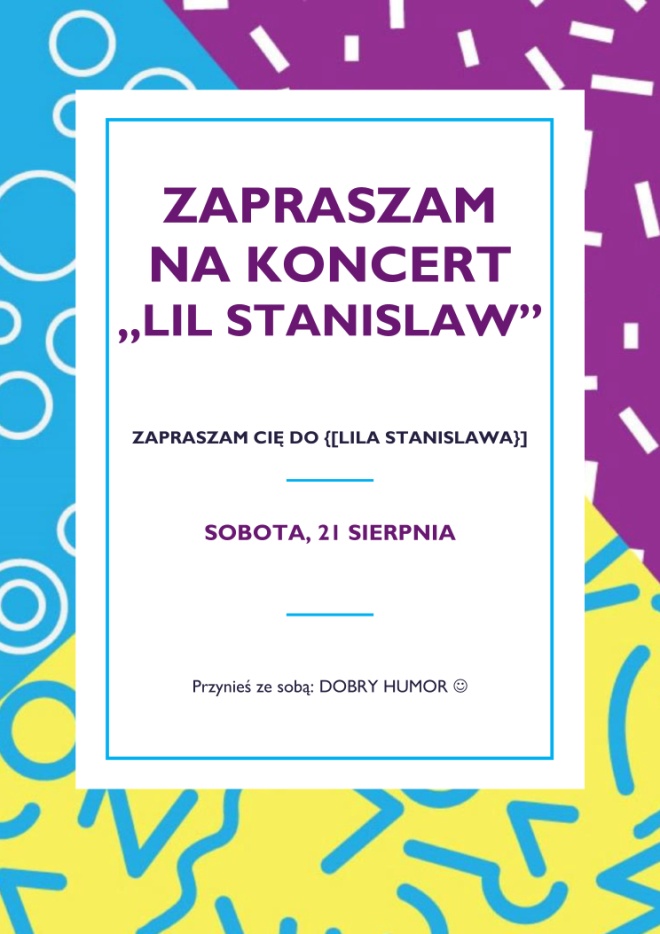 Zespół Szkół Sióstr Zmartwychwstanek w Poznaniu
ul. Głogowska 147, 60-206 PoznańEmail – akademiakultury@gloszp.plRedakcja: …Zdjęcia: …Skład: …